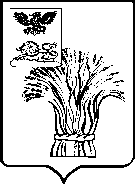 РОВЕНЬСКАЯ ТЕРРИТОРИАЛЬНАЯ ИЗБИРАТЕЛЬНАЯ КОМИССИЯ П О С Т А Н О В Л Е Н И Е                                                       п. РовенькиВ соответствии с пунктом 17 статьи 29 Федерального закона от 12 июня 2002 года № 67-ФЗ «Об основных гарантиях избирательных прав и права на участие в референдуме граждан Российской Федерации», постановлением Центральной избирательной комиссии Российской Федерации от 13 декабря 2023 года № 142/1087-8 «О размерах и порядке выплаты компенсации и дополнительной оплаты труда (вознаграждения), а также иных выплат в период подготовки и проведения выборов Президента Российской Федерации», постановлением Ровеньской территориальной избирательной комиссии от 19 января 2024 года № 40/266-1  «О распределении средств федерального бюджета, выделенных Ровеньской территориальной избирательной комиссии на подготовку и проведение выборов Президента Российской Федерации» (с изменениями, внесенными постановлением Ровеньской территориальной избирательной комиссии от 29 января 2024 года № 41/281-1,от 06 марта 2024 года № 43/294-1)  Ровеньская территориальная избирательная комиссия постановляет:1. Установить размер ведомственного коэффициента для выплаты дополнительной оплаты труда (вознаграждения) за активную работу по подготовке и проведению  членам Ровеньской территориальной избирательнй комиссии. приложение №1). 2. Произвести выплату дополнительной оплаты труда (вознаграждения) за активную работу по подготовке и проведению выборов Президента Российской Федерации членам Ровеньской территориальной избирательной комиссии в соответствии с приложением № 2 к настоящему постановлению.3. Контроль за выполнением настоящего постановления возложить на председателя Ровеньской территориальной избирательной комиссии Е.В. Макарову.ПредседательРовеньской территориальной                             Е.В. Макарова        избирательной комиссии					             СекретарьРовеньской территориальной                               А.В. Евтухова        избирательной комиссии					21  марта  2024 года№ 45/300-1О выплате дополнительной оплаты труда (вознаграждения) за активную работу по подготовке и проведению  членам Ровеньской территориальной избирательной комиссии 